Приложение 1Блок предохранительных клапанов БПУ Р 80-16 ХЛ1 (50лс06нж1)  ТУ 3742-015-07533604-2012 с ответными фланцами, прокладками и крепежными изделиями (1-комплект).Эскиз блока предохранительного клапанов БПУ 80-16 ХЛ1 (50лс06нж1)  с устройствами переключающимися 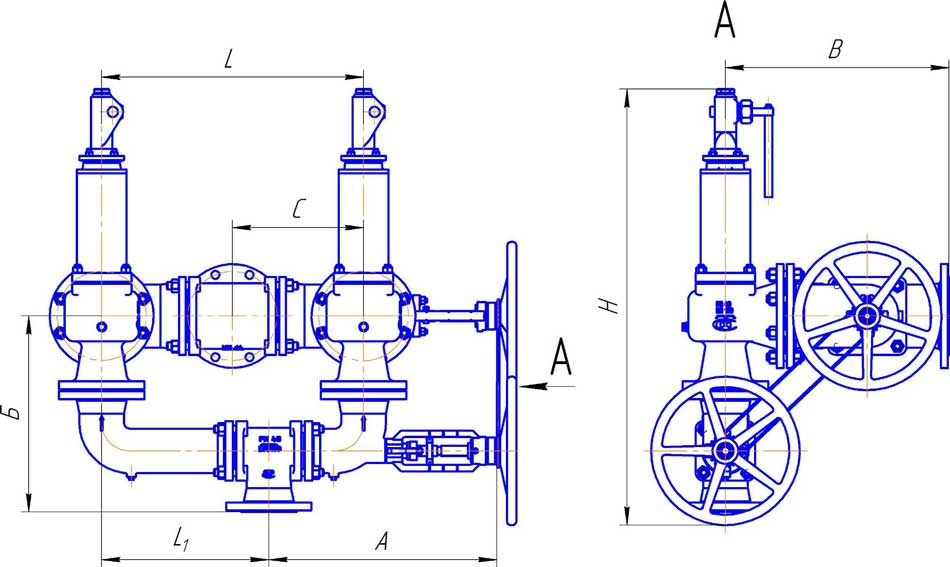 Переключающее устройство на входе ПУ 80-16-07 ХЛ1 (23лс16нж1) - (1 шт.).Переключающее устройство на выходе ПУ 100-6-03 ХЛ1 (23лс18нж) - (1 шт.).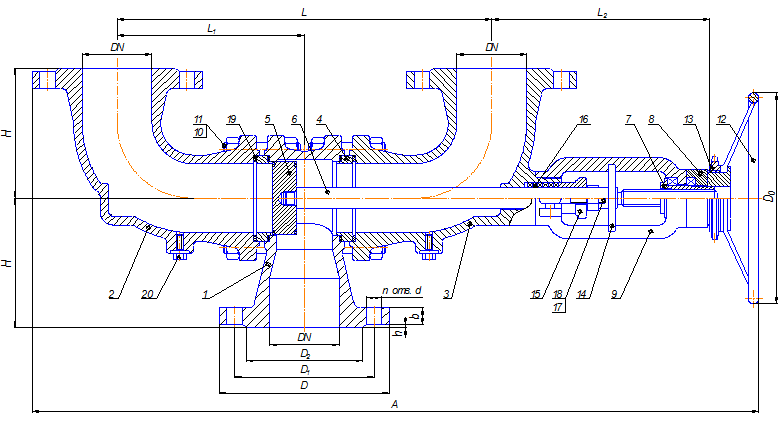 Предохранительные клапана СППК4Р 80-16 ХЛ1 (17лс17нж) -(2 шт.).Эскиз предохранительного клапана СППК4 80-16 ХЛ1 (17лс17нж)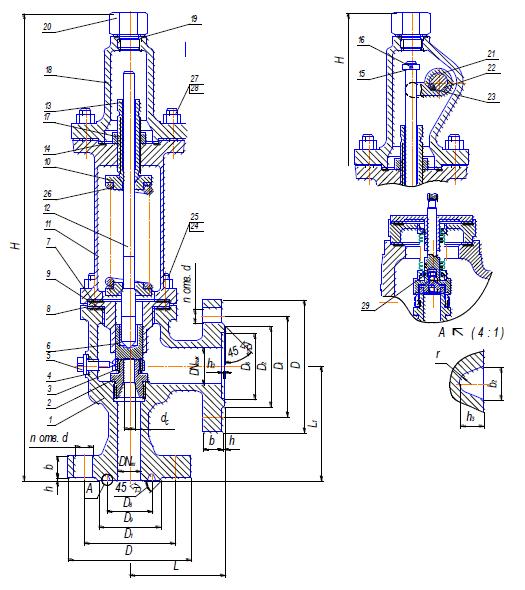 Составил:Механик СГМ                        ________________                 И.Ф. Аллабирдин  (должность)                                                                  (подпись)                    	                               ( инициалы, фамилия)Обозначение
изделияУсловное
обозначение
изделия
по таблице фигурОбозначение предохранительных клапанов и переключающих устройств, входящих в БПУПатрубки на вход/выходПатрубки на вход/выходТемпература рабочей средыМатериал корпусных деталейКлиматическое исполнение по ГОСТ 15150Обозначение
изделияУсловное
обозначение
изделия
по таблице фигурОбозначение предохранительных клапанов и переключающих устройств, входящих в БПУНоминальный диаметр DN/DN1, ммДавление номинальное PN/PN1,
кгс/см2Температура рабочей средыМатериал корпусных деталейКлиматическое исполнение по ГОСТ 15150БПУ 80-16 ХЛ150лс06нж1СППК4 80-16 ХЛ1 (17лс13нж)80/10016/6От -60°Cдо 425 °CСталь 20ГЛХЛ1БПУ 80-16 ХЛ150лс06нж1ПУ 80-16-07 ХЛ1 (23лс16нж1)80/10016/6От -60°Cдо 425 °CСталь 20ГЛХЛ1БПУ 80-16 ХЛ150лс06нж1ПУ 100-6-03 ХЛ1 (23лс18нж)80/10016/6От -60°Cдо 425 °CСталь 20ГЛХЛ1Наименование параметраЗначениеНаименованиеПУ Ду80, Ру16, 23лс16нж1Диаметр, мм80 Давление, МПа (кгс/см²)1,6 (16)Сталь20ГЛКлиматическое исполнениеХЛ1Температура транспортируемой среды-60°С...+ 425°СКласс герметичностиГОСТ Р 54808-2011: "А"Наименование параметраЗначениеНаименованиеПУ Ду100, Ру6, 23лс18нжДиаметр, мм100Давление, МПа (кгс/см²)0,6 (6)Сталь20ГЛКлиматическое исполнениеХЛ1Температура транспортируемой среды-60°С...+ 425°СКласс герметичностиГОСТ Р 54808-2011: "А"Наименование параметраЗначениеДиаметр номинальный на входе DN=Ду, мм80Давление номинальное на входе PN, 
МПа (кгс/см²)1,6 (16)Диаметр номинальный на выходе DN1, мм100Давление номинальное выходного фланца PN1, МПа (кгс/см²)0,6 (6)Площадь сечения седла Fc, мм²1256Коэффициент расхода α, не менее:
для газообразных сред
для жидких сред0,60,3Диапазон давлений настройки пружины Руст., кгс/см² (номер пружины)5(33)Рабочая средаГаз, вода, воздух, пар, аммиак, нефть, жидкие нефтепродукты и углеводороды, масляные фракции и др. средыТемпература рабочей среды Т, °С-60...+425Температура окружающей среды, °С-60...+40Присоединительные размеры и размеры уплотнительных поверхностей фланцев по ГОСТ12815входного - исп. 1 ряд 2 на условное давление PN 1,6 МПавыходного - исп. 1 ряд 2 на условное давление PN 1,6 МПаС ответными фланцами, прокладками и крепежными изделиямиСталь 09Г2С